St. Joan of Arc - 2019 Vacation Bible Camp – RegistrationLife is wild * God is good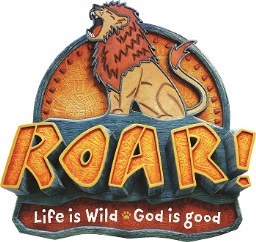 *****ONE   FORM   PER   CHILD   PLEASE*****Child’s Full Name:______________________________________________________ 					Last                                                                   First		Nick Name: ______________________________ Birthdate:____________________	Address:_____________________________________________________________     _____________________________________________________________________Home Phone: ___________________________    Parent’s Email:_______________________________ T-Shirt size:__________School Attending: ______________________________ Grade (THIS   FALL ) _____ or Preschool____Father’s Name: _______________________________ 	Phone #: ________________________Mother’s Name: ______________________________ 	Phone #: ________________________Emergency Contact’s Name: ___________________________________________________________Relation to child: ______________________________ 	Phone #: _____________________________Special Health Care Information of Child (List any learning/emotional disabilities and/or medications or food allergies) ___________________________________________________________________________________________________Materials fee – 	1 child: $25	  	2 or more children: $50 per family 		(Registration deadline July 1, 2019)Parent Signature _______________________________________ Date ___________    Amount Included: $ ____________OFFICE USE ONLY	Date Received:____________________          Amt. Received:  _____________   Cash  or  Check # _________ 